Принято:Решение Ученого совета От «13» мая 2020 г.Протокол №7Рабочая программа учебной дисциплиныТЕОРИЯ ОТРАСЛЕВЫХ РЫНКОВНаправление подготовки38.03.01 ЭкономикаНаправленность (профиль) подготовкиФинансы и кредитКвалификация (степень) выпускникаБакалаврФорма обученияОчная, заочная Москва, 2020СОДЕРЖАНИЕПеречень планируемых результатов обучения по дисциплине, соотнесенных с планируемыми результатами освоения основной профессиональной образовательной программыВ результате освоения ОПОП бакалавриата обучающийся должен овладеть следующими результатами обучения по дисциплине:2. Место дисциплины в структуре основной профессиональной образовательной программы бакалавриатаДисциплина реализуется в рамках вариационной части и относится к обязательным дисциплинам.Изучение данного курса предполагает наличие базовых знаний, полученных обучающимися в процессе освоения дисциплин «Микроэкономика», «Макроэкономика», «Финансы», «Статистика», «Мировая экономика и международные экономические отношения».Данная дисциплина является основой изучения дисциплин, предусмотренных программой обучения обучающихся по направлению «Макроэкономическое планирование и прогнозирование», «Финансовый менеджмент», «Финансовые рынки», «Экономический анализ», «Ценообразование».Дисциплина изучается на 3-м курсе в 5-м семестре для очной и на 4-м курсе для заочной формы обучения.3. Объем дисциплины в зачетных единицах с указанием количества академических часов, выделенных на контактную работу обучающихся с преподавателем (по видам занятий) и на самостоятельную работу обучающихся Общая трудоемкость дисциплины составляет 4-е зачетные единицы.3.1 Объём дисциплины по видам учебных занятий (в часах) 4. Содержание дисциплины, структурированное по темам (разделам) с указанием отведенного на них количества академических часов и видов учебных занятий4.1 Разделы дисциплины и трудоемкость по видам учебных занятий (в академических часах)Для очной формы обучения Для заочной формы обучения4.2 Содержание дисциплины, структурированное по разделам1. Фирма в теории отраслевых рынковОтраслевой рынок. Понятие, задачи исследования. Историческое развитие теории отраслевых рынков. Микроэкономическая теория и теория цен в теории отраслевых рынков. Современные направления в теории отраслевых рынков. Гарвардская и чикагская школы. Методологические отличия. Базовая парадигма гарвардской школы «Структура – поведение – результативность». Теория квазиконкурентных рынков. Потенциальная конкуренция как принципиально новый подход в позитивном и нормативном анализе рыночных структур.Фирма как агент рынка и ее влияние на отраслевую деятельность. Поведение фирмы в рыночной среде. Пассивное и активное поведение фирмы. Стратегическое взаимодействие фирм на рынке. Теория игр и развитие представлений о структуре рынков.  Современная теория фирмы. Объяснение особенностей поведения фирм на отраслевых рынках.Содержание практических занятийГарвардская и чикагская школы.Теория игр и развитие представлений о структуре рынков.2. Конкуренция и монополия Проблема конкуренции в теории отраслевых рынков. Развитие представлений о конкуренции и ее роли. Квазиконкурентные рынки. Квазимонопольные рынки. Эффективность конкурентных рынков. Работающая конкуренция. Критерии работающей конкуренции. Классификация критериев работающей конкуренции: структурные, поведенческие, функциональные. Проблема монополизма в организации и регулировании отраслевых рынков. Потери общества от монопольной власти. Показатели монопольной власти. Коэффициент Бейна. Индекс Лернера. Коэффициент Тобина. Индекс Папандреу. Сравнительная эффективность производства в условиях свободной конкуренции и монополии. Формы проявления монополизма в российской экономике.Содержание практических занятийЭффективность конкурентных рынков.Монополизм в российской экономике.3. Структура отраслевого рынка. Рыночная концентрация и монопольная властьСтруктура отраслевого рынка. Факторы, определяющие структуру отраслевого рынка. Концентрация рынка. Оценка уровня концентрации на отраслевых рынках. Система требований к индексам концентрации. Кривые концентрации. Коэффициенты концентрации. Индекс Херфиндаля-Хиршмана. Дисперсия рыночных долей и логарифмов рыночных долей. Индекс энтропии. Индекс Ханна и Кея. Классификация отраслей по уровню концентрации. Определение барьеров входа на рынок и выхода с рынка. Виды нестратегических барьеров. Виды стратегических барьеров. Статистические показатели оценки уровня барьеров входа-выхода. Эффективность политики создания отраслевых барьеров. Классификация отраслевых рынков по высоте и эффективности барьеров.Сравнительный   анализ возможных  барьеров входа фирм на рынок.Роль рынка капитала в создании барьеров входа на товарный рынок. Качество товара и реклама как стратегические барьеры входа на рынок.Барьеры входа и теория квазиконкурентных рынков. Условия квазиконкурентности. Барьеры входа - выхода в Российской экономике.Содержание практических занятийКачество товара и реклама как стратегические барьеры входа на рынокБарьеры входа - выхода в Российской экономике4. Рынок доминирующей фирмыОпределение доминирующей фирмы на рынке. Причины возникновения доминирующей фирмы. Модель рынка доминирующей фирмы и фирм-аутсайдеров при сопоставимости их предельных издержек. Модель ценового лидерства. Условия возникновения "ценового зонтика". Модель доминирующей фирмы с барьерами входа. Доминирующая фирма и свободный вход. Сопоставление эффективности и потерь благосостояния рынков монополии и доминирующей фирмы. Лимитирующее ценообразование в условиях недальновидной и дальновидной стратегий доминирующей фирмы. Модель "самоубийственного" ценообразования. Неценовое поведение в условиях рынка с доминирующей фирмой. Дифференциация товара как фактор стратегического поведения доминирующей фирмы.Эффективность и неэффективность доминирования. Доминирующая фирма в российской экономике.Содержание практических занятийМодель "самоубийственного" ценообразования.Эффективность и неэффективность доминирования5. Асимметричная информация как фактор монопольной властиАсимметричная информация. Виды асимметрии информации на рынке. Модель Акерлофа. Несовершенство информации о ценах. Асимметрия информации на рынке кредитов.Причины несовершенства информационной базы общества и фирмы. Способы устранения и способы усиления асимметрии ценовой информации. Проблема негативного отбора и недобросовестного поведения фирмы на рынке. Решение проблемы негативного отбора: сигналы о качестве товаров.Содержание практических занятийАсимметрия информации на рынке кредитовПроблема негативного отбора и недобросовестного поведения фирмы на рынке6. Дифференциация товара, структура рынка и конкуренцияОпределение и условия квазимонопольного поведения фирмы на рынке. Дифференциация товара как фактор квазимонопольного поведения фирмы. Виды дифференциации продукта.Модели пространственной дифференциации Хоттелинга и Салона. Модель Ланкастера.Модели вертикальной дифференциации продукции. Реклама как фактор дифференциации товара. Факторы разнообразия товаров на российских рынках.Содержание практических занятийВиды дифференциации продуктаФакторы разнообразия товаров на российских рынках7. Вертикальная интеграция и вертикальные ограниченияПонятие вертикальной интеграции и вертикальных ограничений. Стимулы к вертикальной интеграции. Вертикальная интеграция как источник монопольной власти. Вертикальные взаимодействия в обществе (на примере разных отраслей). Виды вертикальной интеграции.Формы вертикальных ограничений на рынках: нелинейные цены, поддержание максимальной/минимальной цены, количественное фиксирование объема товара, система «исключительной территории», ограничение числа дистрибьюторов, совместное финансирование усилий по продвижению товара, связанные продажи.Оценка последствий вертикальной интеграции для экономики: изменение эффективности функционирования, технологические изменения, вертикальный внешний эффект, горизонтальный внешний эффект. Особенности вертикальных отношений в России. Альтернативные формы расчетов как фактор вертикальной интеграции. Зарубежный опыт государственной политики по отношению к вертикальной интеграции. Квазиинтеграция.Содержание практических занятийОсобенности вертикальных отношений в РоссииЗарубежный опыт государственной политики по отношению к вертикальной интеграции8. Несовершенная конкуренция и стратегическое поведение фирм на рынкеКлассические модели олигополии. Классификация некооперативных стратегий поведения. Парадокс Бертрана. Модель Бертрана с дифференцированным продуктом. Модели Эджворта, Курно, Штакельберга. Лидерство по Штакельбергу, как источник информации о рынке.Кооперативные модели поведения олигополистов. Понятие картельного соглашения. Причины возникновения картелей. Стимулы к нарушению картельного соглашения. Факторы, облегчающие сохранение картеля. Методы, предотвращающие нарушение картельного соглашения и социальные издержки картелизации.Содержание практических занятийНекооперативные стратегии поведенияСтимулы к нарушению картельного соглашения9. Ценовая дискриминация и ценовая политика фирмы на товарном рынкеПонятие ценовой дискриминации.  Мотивы и условия эффективности ценовой дискриминации. Типы ценовой дискриминации: совершенная ценовая дискриминация, ценовая дискриминация в зависимости от объема покупки, ценовая дискриминация по группам потребителей. Экспорт как метод ценовой дискриминации третьего типа.Практика ценовой дискриминации: связанные продажи, определение комбинаций объема покупки – цены, сезонное ценообразование, скидки как метод ценовой дискриминации в российской торговле и промышленности, межвременная дискриминация.Воздействие ценовой дискриминации на экономическое благосостояние. Воздействие на распределение доходов, на экономическую эффективность, на конкуренцию. Антитрестовская политика в отношении ценовой дискриминации.Содержание практических занятийВоздействие ценовой дискриминации на экономическое благосостояниеАнтитрестовская политика в отношении ценовой дискриминации10. Государственная отраслевая политикаПолитика государства по созданию эффективной структуры отраслевых рынков: сущность, цели, задачи. Типы отраслевой политики по используемым методам (пассивная, активная), по выдвинутым целям (защитная, наступательная) и их сочетание. Основные направления государственной отраслевой политики. Антимонопольная политика. Внешнеторговая политика. Мировой опыт регулирования рыночных структур и проведения антимонопольной и конкурентной политики государства. Меры воздействия антимонопольных органов на рынках с различным уровнем концентрации. Государственное регулирование конкурентных отношений и отраслевая политика в России.Содержание практических занятийМировой опыт регулирования рыночных структур и проведения антимонопольной и конкурентной политики государстваГосударственное регулирование конкурентных отношений и отраслевая политика в России5. Перечень учебно-методического обеспечения для самостоятельной работы обучающихся по дисциплинеОдним из основных видов деятельности студента является самостоятельная работа, которая включает в себя изучение лекционного материала, учебников и учебных пособий, первоисточников, подготовку сообщений, выступления на практических занятиях, выполнение заданий преподавателя. Методика самостоятельной работы предварительно разъясняется преподавателем и в последующем может уточняться с учетом индивидуальных особенностей студентов. Время и место самостоятельной работы выбираются студентами по своему усмотрению с учетом рекомендаций преподавателя.Самостоятельную работу над дисциплиной следует начинать с изучения рабочей программы учебной дисциплины, которая содержит основные требования к знаниям, умениям и навыкам обучаемых. Обязательно следует вспомнить рекомендации преподавателя, данные в ходе лекционных и практических занятий. Затем – приступать к изучению отдельных тем в порядке, предусмотренном рабочей программой.Получив представление об основном содержании темы, необходимо изучить материал с помощью учебников, других методических материалов, указанных в разделе 7 указанной рабочей программы. Целесообразно составить краткий конспект или схему, отображающую смысл и связи основных понятий данной темы. Затем, как показывает опыт, полезно изучить выдержки из первоисточников. При желании можно составить их краткий конспект. Важным источником для освоения дисциплины являются ресурсы информационно-телекоммуникационной сети «Интернет». Обязательно следует записывать возникшие вопросы, на которые не удалось ответить самостоятельно.6. Фонд оценочных средств для проведения промежуточной аттестации обучающихся по дисциплинеФонд оценочных средств оформлен в виде приложения к рабочей программе дисциплины «Теория отраслевых рынков».7. Перечень основной и дополнительной учебной литературы, необходимой для освоения дисциплины7.1 Основная литература:Самсонова М.В. Экономика отраслевых рынков [Электронный ресурс]: практикум/ Самсонова М.В., Белякова Е.А.— Электрон. текстовые данные.— Оренбург: Оренбургский государственный университет, ЭБС АСВ, 2015.— 135 c.Симченко, Н.А. Теория отраслевых рынков : учебное пособие / Н. А. Симченко, М. В. Горячих. — Саратов : Ай Пи Эр Медиа, 2019. — 148 c. — ISBN 978-5-4486-0786-8. — Текст : электронный // Электронно-библиотечная система IPR BOOKS : [сайт]. — URL: http://www.iprbookshop.ru/85752.html (дата обращения: 18.11.2019). — Режим доступа: для авторизир. пользователей.7.2 Дополнительная литература:Верховец, О.А. Теория отраслевых рынков : учебное пособие (для студентов, обучающихся по направлению «Экономика») / О. А. Верховец. — Омск : Омский государственный университет им. Ф.М. Достоевского, 2016. — 58 c. — ISBN 978-5-7779-1960-1. — Текст : электронный // Электронно-библиотечная система IPR BOOKS : [сайт]. — URL: http://www.iprbookshop.ru/59662.html (дата обращения: 18.11.2019). — Режим доступа: для авторизир. пользователей.Кондратов, М.В. Теория отраслевых рынков. Практикум : учебное пособие / М. В. Кондратов, Р. И. Гарипов. — 2-е изд. — Челябинск, Саратов : Южно-Уральский институт управления и экономики, Ай Пи Эр Медиа, 2019. — 129 c. — ISBN 978-5-4486-0659-5. — Текст : электронный // Электронно-библиотечная система IPR BOOKS : [сайт]. — URL: http://www.iprbookshop.ru/81499.html (дата обращения: 18.11.2019). — Режим доступа: для авторизир. пользователей.8. Современные профессиональные базы данных и информационные справочные системыИнформационно-правовая система «Консультант+» - договор №2856/АП от 01.11.2007Информационно-справочная система «LexPro» - договор б/н от 06.03.2013Официальный интернет-портал базы данных правовой информации http://pravo.gov.ruПортал Федеральных государственных образовательных стандартов высшего образования http://fgosvo.ruПортал "Информационно-коммуникационные технологии в образовании" http://www.ict.edu.ruНаучная электронная библиотека http://www.elibrary.ru/Национальная электронная библиотека http://www.nns.ru/Электронные ресурсы Российской государственной библиотеки http://www.rsl.ru/ru/root3489/allWeb of Science Core Collection — политематическая реферативно-библиографическая и наукомтрическая (библиометрическая) база данных — http://webofscience.comПолнотекстовый архив ведущих западных научных журналов на российской платформе Национального электронно-информационного консорциума (НЭИКОН) http://neicon.ruБазы данных издательства Springer https://link.springer.comОткрытые данные государственных органов http://data.gov.ru/Автоматизировання библиотечная система МАРК (по договору).2. Электронная библиотечная система «IPRbooks» [Электронный ресурс]. – Электрон. дан. – Режим доступа : http://www.iprbookshop.ru/.Интернет-тестирование в сфере образования – http://www.i-exam.ru/. Федеральная служба государственной статистики http://www.gks.ru/ Единая межведомственная информационно – статистическая система (ЕМИСС) https://www.fedstat.ru/. Интерактивная витрина данных http://cbsd.gks.ru/# ;Открытые данные государственных органов http://data.gov.ru/ .Основные статистические сборники http:/www.gks.ru/wps/wcm/connect/rosstat_main/rosstat/ru/statistics/publications/plan/Статистика Европейского Союза//http://ec.europa.eu/eurostat/.9. Методические указания для обучающихся по освоению дисциплины10. Лицензионное программное обеспечениеВ процессе обучения на факультете экономики и права по всем направлениям подготовки используется следующее лицензионное программное обеспечение:11. Описание материально-технической базы, необходимой для осуществления образовательного процесса по дисциплинеДля построения эффективного учебного процесса Кафедра финансов и кредита располагает следующими материально-техническими средствами, которые используются в процессе изучения дисциплины:- доска;- персональные компьютеры (компьютерный класс кафедры, аудитория 403, 16 шт.), каждый из компьютеров подключен к сети Интернет;- экран;- мультимедийный проектор.В процессе преподавания используются также специальные ресурсы кабинета экономики (305 ауд.). 12. Особенности реализации дисциплины для инвалидов и лиц с ограниченными возможностями здоровьяДля обеспечения образования инвалидов и обучающихся с ограниченными возможностями здоровья разрабатывается адаптированная образовательная программа, индивидуальный учебный план с учетом особенностей их психофизического развития и состояния здоровья, в частности применяется индивидуальный подход к освоению дисциплины, индивидуальные задания: рефераты, письменные работы и, наоборот, только устные ответы и диалоги, индивидуальные консультации, использование диктофона и других записывающих средств для воспроизведения лекционного и семинарского материала.В целях обеспечения обучающихся инвалидов и лиц с ограниченными возможностями здоровья библиотека комплектует фонд основной учебной литературой, адаптированной к ограничению их здоровья, предоставляет возможность удаленного использования электронных образовательных ресурсов, доступ к которым организован в МПСУ. В библиотеке проводятся индивидуальные консультации для данной категории пользователей, оказывается помощь в регистрации и использовании сетевых и локальных электронных образовательных ресурсов, предоставляются места в читальных залах, оборудованные программами невизуального доступа к информации, экранными увеличителями и техническими средствами усиления остаточного зрения.13. Иные сведения и (или) материалы13.1 Перечень образовательных технологий, используемых при осуществлении образовательного процесса по дисциплинеНе предусмотрены.Составитель:Асеев Роман Михайлович., к.э.н., доцент кафедры «Экономики и управления» МПСУ;Шмидт Валерий Рудольфович, к.э.н., доц., зав. Кафедрой финансов и кредита МПСУ.14. Лист регистрации измененийРабочая программа учебной дисциплины обсуждена и утверждена на заседании Ученого совета от «29» июня 2015 г. протокол № 11Лист регистрации изменений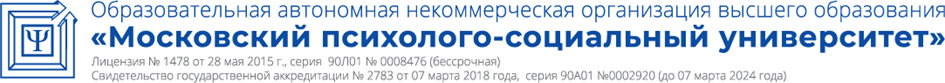 Перечень планируемых результатов обучения по дисциплине, соотнесенных с планируемыми результатами освоения основной профессиональной образовательной программы3Место дисциплины в структуре основной профессиональной образовательной программы бакалавриата3Объём дисциплины в зачетных единицах с указанием количества академических часов, выделенных на контактную работу обучающихся с преподавателем (по видам занятий) и на самостоятельную работу обучающихся43.1 Объём дисциплины по видам учебных занятий (в часах) 4Содержание дисциплины, структурированное по темам (разделам) с указанием отведенного на них количества академических часов и видов учебных занятий4 Разделы дисциплины и трудоемкость по видам учебных занятий (в академических часах)4 Содержание дисциплины, структурированное по разделам (темам)6Перечень учебно-методического обеспечения для самостоятельной работы обучающихся по дисциплине 10Фонд оценочных средств для проведения промежуточной аттестации обучающихся по дисциплине 10Перечень основной и дополнительной учебной литературы, необходимой для освоения дисциплины10Современные профессиональные базы данных и информационные справочные системы 11Методические указания для обучающихся по освоению дисциплины1210. Лицензионное программное обеспечение 1711.Описание материально-технической базы, необходимой для осуществления образовательного процесса по дисциплине1812.Особенности реализации дисциплины для инвалидов и лиц с ограниченными возможностями здоровья1813. Иные сведения и (или) материалы1913.1 Перечень образовательных технологий, используемых при осуществлении образовательного процесса по дисциплине1914. Лист регистрации изменений20Коды компетенцииРезультаты освоения ОПОПСодержание компетенцийПеречень планируемых результатов обучения по дисциплинеОПК-2способность осуществлять сбор, анализ и обработку данных, необходимых для решения профессиональных задачЗнать: теоретические основы сбора, анализа и обработки данных по отраслевым рынкам;Уметь: осуществлять   сбор, анализ и обработку данных по отраслевым рынкам;Владеть: понятийным аппаратом и методами сбора, анализа и обработки данных по отраслевым рынкам.ПК-1способность собрать и проанализировать исходные данные, необходимые для расчета экономических и социально-экономических показателей, характеризующих деятельность хозяйствующих субъектовЗнать: теоретические основы сбора и анализа исходных данных, необходимых для расчета экономических и социально-экономических показателей, характеризующих деятельность хозяйствующих субъектов различной отраслевой принадлежности;  Уметь: осуществлять сбор и анализ исходных данных, необходимых для расчета экономических и социально-экономических показателей, характеризующих деятельность хозяйствующих субъектов различной отраслевой принадлежности;  Владеть: методами и навыками сбора и анализа исходных данных, необходимых для расчета экономических и социально-экономических показателей, характеризующих деятельность хозяйствующих субъектов различной отраслевой принадлежности.Объём дисциплиныВсего часовВсего часовОбъём дисциплиныочная форма обучениязаочная форма обученияОбщая трудоемкость дисциплины144144Контактная работа обучающихся с преподавателем (всего)6410Аудиторная работа (всего):               6410в том числе:лекции324семинары, практические занятия326Внеаудиторная работа (всего):80134Самостоятельная работа обучающихся (всего)80130Вид промежуточной аттестации обучающегося – зачёт с оценкой.  -4№п/пРазделы и темыдисциплиныСеместрВиды учебной работы, включая самостоятельную работу обучающихся и трудоемкость (в часах)Виды учебной работы, включая самостоятельную работу обучающихся и трудоемкость (в часах)Виды учебной работы, включая самостоятельную работу обучающихся и трудоемкость (в часах)Виды учебной работы, включая самостоятельную работу обучающихся и трудоемкость (в часах)Виды учебной работы, включая самостоятельную работу обучающихся и трудоемкость (в часах)Виды учебной работы, включая самостоятельную работу обучающихся и трудоемкость (в часах)Виды учебной работы, включая самостоятельную работу обучающихся и трудоемкость (в часах)Вид оценочного средства текущего контроля успеваемости, промежуточной успеваемости №п/пРазделы и темыдисциплиныСеместрВСЕГОИз них аудиторные занятияИз них аудиторные занятияИз них аудиторные занятияСамостоятельная работаКонтрольная работаКурсовая работаВид оценочного средства текущего контроля успеваемости, промежуточной успеваемости №п/пРазделы и темыдисциплиныСеместрВСЕГОЛекцииЛаборатор.практикумПрактическ.занятия / семинарыСамостоятельная работаКонтрольная работаКурсовая работаВид оценочного средства текущего контроля успеваемости, промежуточной успеваемости 1Фирма в теории отраслевых рынков515348Опрос2Конкуренция и монополия514338Реферативный обзор3Структура отрасли. Рыночная концентрация и монопольная власть515438Коллоквиум4Рынок доминирующей фирмы514338Опрос5Асимметричная информация как фактор монопольной власти514338Опрос6Дифференциация товара, структура рынка и конкуренция515348Коллоквиум7Вертикальная интеграция и вертикальные ограничения514338Защита эссе8Несовершенная конкуренция и стратегическое поведение фирм на рынке514338Опрос9Ценовая дискриминация и ценовая политика фирмы на рынке514338Опрос10Государственная отраслевая политика515438ОпросИтого144323280Зачёт с оценкой5--Перечень вопросовВСЕГО144323280№п/пРазделы и темыдисциплиныКурсВиды учебной работы, включая самостоятельную работу обучающихся и трудоемкость (в часах)Виды учебной работы, включая самостоятельную работу обучающихся и трудоемкость (в часах)Виды учебной работы, включая самостоятельную работу обучающихся и трудоемкость (в часах)Виды учебной работы, включая самостоятельную работу обучающихся и трудоемкость (в часах)Виды учебной работы, включая самостоятельную работу обучающихся и трудоемкость (в часах)Виды учебной работы, включая самостоятельную работу обучающихся и трудоемкость (в часах)Виды учебной работы, включая самостоятельную работу обучающихся и трудоемкость (в часах)Вид оценочного средства текущего контроля успеваемости, промежуточной успеваемости (по семестрам)№п/пРазделы и темыдисциплиныКурсВСЕГОИз них аудиторные занятияИз них аудиторные занятияИз них аудиторные занятияСамостоятельная работаКонтрольная работаКурсовая работаВид оценочного средства текущего контроля успеваемости, промежуточной успеваемости (по семестрам)№п/пРазделы и темыдисциплиныКурсВСЕГОЛекцииЛаборатор.практикумПрактическ.занятия / семинарыСамостоятельная работаКонтрольная работаКурсовая работаВид оценочного средства текущего контроля успеваемости, промежуточной успеваемости (по семестрам)1Фирма в теории отраслевых рынков414113Опрос2Конкуренция и монополия414113Реферативный обзор3Структура отрасли. Рыночная концентрация и монопольная власть414113Коллоквиум4Рынок доминирующей фирмы414113Опрос5Асимметричная информация как фактор монопольной власти414113Опрос6Дифференциация товара, структура рынка и конкуренция414113Коллоквиум7Вертикальная интеграция и вертикальные ограничения414113Защита эссе8Несовершенная конкуренция и стратегическое поведение фирм на рынке414113Опрос9Ценовая дискриминация и ценовая политика фирмы на рынке414113Опрос10Государственная отраслевая политика414113ОпросИтого14046130Зачёт с оценкой4   4   4Перечень вопросовВСЕГО14446134Вид деятельностиМетодические указания по организации деятельности студентаЛекцияНаписание конспекта лекций: кратко, схематично, последовательно фиксировать основные математические изложения, выводы, формулировки, обобщения. Проверка терминов, формул с помощью энциклопедий, словарей, справочников с выписыванием в тетрадь. Обозначить наиболее трудные вопросы, теоремы, модели и попытаться найти ответ в рекомендуемой литературе. Если самостоятельно не удается разобраться в материале, необходимо сформулировать вопрос и задать преподавателю на консультации, на практическом занятии.Практические занятияПроработка основных положений рабочей программы, уделяя особое внимание основным теоремам, формулам и моделям. Решение необходимого минимума задач и примеров. Приобретение навыков решения задач по стандартным алгоритмам.Индивидуальные заданияРешение необходимого минимума задач и примеров. Приобретение навыков решения задач по стандартным алгоритмам.Самостоятельная работаСамостоятельная работа проводится с целью: систематизации и закрепления полученных теоретических знаний и практических умений обучающихся; углубления и расширения теоретических знаний студентов; формирования навыков решения задач по стандартным алгоритмам; формирования профессиональных компетенций; развитию исследовательских умений студентов. Формы и виды самостоятельной работы студентов: поиск типичных задач по темам курса в предложенных источниках информации, домашний разбор стандартных задач, рассмотренных во время аудиторных занятий с преподавателем.Технология организации самостоятельной работы обучающихся включает использование информационных и материально-технических ресурсов образовательного учреждения: библиотеку с читальным залом, укомплектованную в соответствии с существующими нормами; учебно-методическую базу учебных кабинетов, лабораторий и зала кодификации; компьютерные классы с возможностью работы в сети Интернет; аудитории (классы) для консультационной деятельности; учебную и учебно-методическую литературу, разработанную с учетом увеличения доли самостоятельной работы студентов, и иные  методические материалы. Во время выполнения обучающимися внеаудиторной самостоятельной работы и при необходимости преподаватель может проводить индивидуальные и групповые консультации.Контроль самостоятельной работы студентов предусматривает:соотнесение содержания контроля с целями обучения; объективность контроля;валидность контроля (соответствие предъявляемых заданий тому, что предполагается проверить); дифференциацию по сложности предлагаемых задач и примеров.Формы контроля самостоятельной работы:просмотр и проверка выполнения самостоятельной работы преподавателем;организация самопроверки, взаимопроверки выполненного задания в группе; обсуждение результатов выполненной работы на занятии;организация и проведение индивидуального собеседования; организация и проведение собеседования с группой..ОпросОпрос - это средство контроля, организованное как специальная беседа преподавателя со студентом на темы, связанные с изучаемой дисциплиной, и рассчитанное на выявление объема знаний студента по определенному Темау, теме, проблеме и т.п. Проблематика, выносимая на опрос определена в заданиях для самостоятельной работы студента, а также может определяться преподавателем, ведущим практические занятия. Во время проведения опроса студент должен уметь решать стандартные задачи по темам курса.Реферативный обзорСлово «реферат» в переводе с латинского языка (refero) означает «докладываю», «сообщаю». Реферат – это краткое изложение содержания первичного документа. Реферат-обзор, или реферативный обзор, охватывает несколько первичных документов, дает сопоставление разных точек зрения по конкретному вопросу. Общие требования к реферативному обзору: информативность, полнота изложения; объективность, неискаженное фиксирование всех положений первичного текста; корректность в оценке материала. В реферативном обзоре обучающиеся демонстрируют умение работать с периодическими изданиями и электронными ресурсами, которые являются источниками актуальной информации по проблемам изучаемой дисциплины.Реферирование представляет собой интеллектуальный творческий процесс, включающий осмысление текста, аналитико-синтетическое преобразование информации и создание нового текста. Задачи реферативного обзора как формы работы обучающихся состоят в развитии и закреплении следующих навыков: осуществление самостоятельного поиска статистического и аналитического материала по проблемам изучаемой дисциплины;обобщение материалов специализированных периодических изданий; формулирование аргументированных выводов по реферируемым материалам;четкое и простое изложение мыслей по поводу прочитанного.Выполнение реферативных справок (обзоров) расширит кругозор обучающегося в выбранной теме, позволит более полно подобрать материал к будущей выпускной квалификационной работе. Тематика реферативных обзоров периодически пересматривается с учетом актуальности и практической значимости исследуемых проблем для экономики страны. При выборе темы реферативного обзора следует проконсультироваться с ведущим дисциплину преподавателем. Обучающийся может предложить для реферативного обзора свою тему, предварительно обосновав свой выбор. При определении темы реферативного обзора необходимо исходить из возможности собрать необходимый для ее написания конкретный материал в периодической печати. Реферативный обзор на выбранную тему выполняется, как правило, по периодическим изданиям за последние 1-2 года, а также с использованием аналитической информации, публикуемой на специализированных интернет-сайтах. В структуре реферативного обзора выделяются три основных компонента: библиографическое описание, собственно реферативный текст, справочный аппарат. В связи с этим требованием можно предложить следующий план описания каждого источника:все сведения об авторе (Ф.И.О., место работы, должность, ученая степень); полное название статьи или материала;структура статьи или материала (из каких частей состоит, краткий конспект по каждому разделу);проблема (и ее актуальность), рассмотренная в статье;какое решение проблемы предлагает автор;прогнозируемые автором результаты;выходные данные источника (периодическое или непериодическое издание, год, месяц, место издания, количество страниц; электронный адрес).отношение обучающегося к предложению автора. Объем описания одного источника составляет 1–2 страницы. В заключительной части обзора обучающийся дает резюме (0,5–1 страница), в котором приводит основные положения по каждому источнику и сопоставляет разные точки зрения по определяемой проблеме. Требование по оформлению реферативного обзора - полуторный межстрочный интервал, шрифт Times New Roman, размер – 14.КоллоквиумКоллоквиум (от латинского colloquium – разговор, беседа) – одна из форм учебных занятий, беседа преподавателя с учащимися на определенную тему из учебной программы. Цель проведения коллоквиума состоит в выяснении уровня знаний, полученных учащимися в результате прослушивания лекций, посещения семинаров, а также в результате самостоятельного изучения материала. В рамках поставленной цели решаются следующие задачи:выяснение качества и степени понимания учащимися лекционного материала;развитие и закрепление навыков выражения учащимися своих мыслей;расширение вариантов самостоятельной целенаправленной подготовки учащихся;развитие навыков обобщения различных литературных источников;предоставление возможности учащимся сопоставлять разные точки зрения по рассматриваемому вопросу.В результате проведения коллоквиума преподаватель должен иметь представление:о качестве лекционного материала;о сильных и слабых сторонах своей методики чтения лекций;о сильных и слабых сторонах своей методики проведения семинарских занятий;об уровне самостоятельной работы учащихся;об умении обучающихся вести дискуссию и доказывать свою точку зрения;о степени эрудированности учащихся;о степени индивидуального освоения материала конкретными обучающимися.В результате проведения коллоквиума обучающийся должен иметь представление:об уровне своих знаний по рассматриваемым вопросам в соответствии с требованиями преподавателя и относительно других обучающихся группы;о недостатках самостоятельной проработки материала;о своем умении излагать материал;о своем умении вести дискуссию и доказывать свою точку зрения.В зависимости от степени подготовки группы можно использовать разные подходы к проведению коллоквиума. В случае, если большинство группы с трудом воспринимает содержание лекций и на практических занятиях демонстрирует недостаточную способность активно оперировать со смысловыми единицами и терминологией курса, то коллоквиум можно разделить на две части. Сначала преподаватель излагает базовые понятия, содержащиеся в программе. Это должно занять не более четверти занятия. Остальные три четверти необходимо посвятить дискуссии, в ходе которой обучающиеся должны убедиться и, главное, убедить друг друга в обоснованности и доказательности полученного видения вопроса и его соответствия реальной практике. Если же преподаватель имеет дело с более подготовленной, самостоятельно думающей и активно усваивающей смысловые единицы и терминологию курса аудиторией, то коллоквиум необходимо провести так, чтобы сами обучающеися сформулировали изложенные в программе понятия, высказали несовпадающие точки зрения и привели практические примеры. За преподавателем остается роль модератора (ведущего дискуссии), который в конце «лишь» суммирует совместно полученные результаты.ЭссеСлово «эссе» в переводе с французского языка (essai) означает «опыт, очерк, попытка». Это форма представления письменного материала, отличающаяся сочетанием глубины и актуальности рассматриваемой проблемы с простым, искренним, подчеркнуто индивидуальным стилем изложения. Создателем этого литературного жанра считается французский философ-гуманист Мишель Эйкли де Монтень, назвавший свое основное философское произведение «Опыты». (Сочинение направлено против догматизма в мышлении и проникнуто духом гуманизма и вольнодумства). Целесообразность использования этой формы самостоятельной работы в процессе обучения подтверждается, прежде всего, тем, что она позволяет формировать и развивать у обучающихся навык выработки суждения, наличие которого является одним из основных критериев оценки качества специалиста. Использование формы эссе дает возможность преподавателям выявлять способность и умение обучающихся излагать изученный материал своими словами, оценивать уровень понимания и усвоения ими полученной информации. Обучающиеся получают возможность (особенно на младших курсах, когда у них еще недостаточно развит навык системного изложения материала) высказать свое мнение о предмете в доступном для них стиле. При написании эссе обучающиеся должны учитывать следующие методические требования:в этой форме самостоятельной работы обучающемуся следует высказываться свободно и открыто, не оглядываясь на авторитеты, устоявшиеся мнения, критично оценивать рассматриваемый материал, указывать на нечетко или непонятно сформулированные позиции, противоречия, замеченные при ознакомлении с тем или иным источником информации. При этом критика должна быть аргументированной и конструктивной;в этой форме самостоятельной работы вполне допускается заблуждение, высказывание ошибочной и, даже, заведомо неверной (с общепринятых позиций) точки зрения (как известно, это является одним из условий появления новых и оригинальных идей);обучающемуся необходимо высказать именно собственную точку зрения, свое согласие или несогласие с имеющимися позициями и высказываниями по данному вопросу. Эссе не должно быть простым изложением полученных сведений;написание эссе должно быть основано на предварительном  ознакомлении не менее чем с тремя различными произведениями по данной теме (с указанием их авторов и названий);в эссе должны иметь место сопоставление и оценка различных точек зрения по рассматриваемому вопросу (с обязательной ссылкой на названия публикаций и их авторов);в эссе должно быть сведено до минимума или исключено дословное переписывание литературных источников, материал должен быть изложен своими словами.Объем эссе, в зависимости от темы, может колебаться от 5 до 30 страниц (полуторный межстрочный интервал, шрифт Times New Roman, размер - 14).Подготовка к  зачету с оценкойПри подготовке к зачету с оценкой необходимо ориентироваться на конспекты лекций, пройденный материал во время практических занятий.При подготовке к сдаче зачета студент весь объем работы должен распределять равномерно по дням, отведенным для подготовки к зачету, контролировать каждый день выполнение намеченной работы. Подготовка студента к зачету с оценкой включает в себя три этапа:самостоятельная работа в течение семестра;непосредственная подготовка в дни, предшествующие зачету по темам курса; подготовка к ответу на задания, содержащиеся в билетах (тестах) зачета.Для успешной сдачи зачета с оценкой по дисциплине «Теория вероятностей и математическая статистика» студенты должны принимать во внимание, что:все основные вопросы, указанные в рабочей программе, нужно знать, понимать их смысл и уметь его разъяснить;указанные в рабочей программе формируемые профессиональные компетенции в результате освоения дисциплины должны быть продемонстрированы студентом;семинарские занятия способствуют получению более высокого уровня знаний и, как следствие, более высокой оценке на зачете с оценкой;готовиться к зачету необходимо начинать с первой лекции и первого семинара.Программный продуктТипТип лицензииДополнительные сведенияMicrosoft Windows XP Professional RussianОперационная системаOEM-лицензииПоставляются в составе готового компьютераMicrosoft Windows 7 ProfessionalОперационная системаOEM-лицензииПоставляются в составе готового компьютераMicrosoft Office 2007Программный пакетMicrosoft Open LicenseЛицензия № 45829385 от 26.08.2009 (бессрочно)Microsoft Office 2010 ProfessionalПрограммный пакетMicrosoft Open LicenseЛицензия № 48234688 от 16.03.2011Microsoft Office 2010 ProfessionalПрограммный пакетMicrosoft Open LicenseЛицензия № 49261732 от 04.11.2011DrWEB Entrprise SuiteКомплексная система антивирусной защитыMicrosoft Open LicenseЛицензия № 126408928, действует до 13.03.2018IBM SPSS Statistic BASEПрикладное ПОДоговорЛицензионный договор № 20130218-1 от 12.03.2013MathCAD EducationПрикладное ПОДоговор-офертаЛицензионный договор № 456600 от 19.03.20131C:Бухгалтерия 8 учебная версияИнформационная системаДоговорДоговор № 01/200213 от 20.02.2013LibreOfficeПрограммный пакетLesser General Public LicenseОферта (свободная лицензия)SciLabПрикладное ПОCeCILLОферта (свободная лицензия)№ 
п/пСодержание измененияРеквизиты
документа
об утверждении
измененияДата
введения
измененияУтверждена и введена в действие решением Ученого совета на основании Федерального государственного образовательного стандарта высшего профессионального образования по направлению подготовки 080100 Экономика (квалификация (степень) «бакалавр»), утвержденного приказом Министерства образования и науки Российской Федерации от 21.12.2009 г. № 747Протокол заседания 
Ученого совета  от «29» июня 2015 года протокол № 1101.09.2015Актуализирована решением Ученого совета на основании утверждения Федерального государственного образовательного стандарта высшего образования по направлению подготовки 38.03.01 Экономика (уровень бакалавриата), утвержденного приказом Министерства образования и науки Российской Федерации от 12.11.2015 г. № 1327Протокол заседания 
Ученого совета  от «28» декабря 2015 года протокол № 429.12.2015Актуализирована решением Ученого совета с учетом развития науки, культуры, экономики, техники, технологий и социальной сферы Протокол заседания 
Ученого совета  от «30» мая 2016 года    протокол № 801.09.2016Актуализирована решением Ученого совета с учетом развития науки, культуры, экономики, техники, технологий и социальной сферыПротокол заседания 
Ученого совета  от «28» августа 2017 года протокол № 1101.09.2017Актуализирована решением Ученого совета с учетом развития науки, культуры, экономики, техники, технологий и социальной сферыПротокол заседания 
Ученого совета  от «28» августа 2018 года протокол №701.09.2018Обновлена решением совместного заседания Совета и Кафедр факультета экономики и права ОАНО ВО «МПСУ Протокол совместного заседания Совета и Кафедр факультета экономики и права ОАНО ВО «МПСУ» от 30 августа 2019 г. № 1.01.09.2019Актуализирована решением Ученого совета с учетом развития науки, культуры, экономики, техники, технологий и социальной сферыПротокол заседания 
Ученого совета  от «13» мая 2020 года протокол №701.09.2020